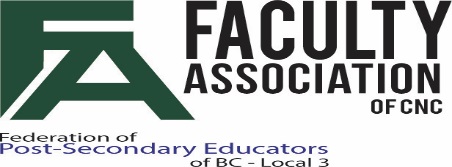 CORA request for financial supportDate of application: ____________________ Campus: _________________________Name: ________________________________Phone: ___________________________ Department: _________________________Please answer ALL the following questions.Activity for which funds are being requested:  Brief description of program/activity for which you are seeking funding include the benefits to FACNC and the college. Attach financial breakdown. Please note: If approved, a report on the activity must be also be submitted to the Chair within 30 days of the event, describing the benefit derived from the support.Dates of Activity: __________________________  Location(s): ______________________________Will you be receiving any other funds to subsidise this project? (i.e. department, ministry, grant, etc.)? If yes, please explain. Amount requested: __________________________Signature of applicant: ___________________________Date received: ____________	 Application #: _______________Approved:____			Not approved with reason: ____Signature of two of the committee:GuidelinesFunds will be allocated based on the following:Activity is focussed on increasing enrolmentActivity is expected to improve retentionActivity raises public awareness of the faculty, program or course at CNCActivity improves CNCs visibility in the communityOther activities as the committee deems appropriate.Funds will be allocated throughout the year and if there is a large demand, funds may be allocated in a percentage at different times through the year. 